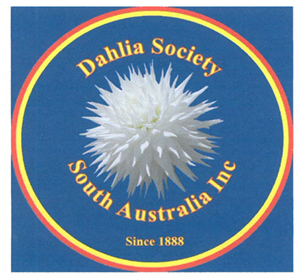 Name/s	……………………………………………………………………………………………………Address	……………………………………………………………………………………………………			……………………………………………………………………………………………………Phone	………………………………………Mobile	………………………………………Email		………………………………………SINGLE MEMBERSHIP	$15		FAMILY MEMBERSHIP	$20CLUB MEMBERSHIP	$20Please make payment to		THE DAHLIA SOCIETY OF SA Inc.Direct Debit: Account No.	408721266				BSB		085779Use your SURNAME as Reference.Please EMAIL  dahliasocietysa@gmail.com  when payment made.When paying by CHEQUE:  Mail the CHEQUE together with this formto 	THE TREASURER		PO BOX 1205,		BALHANNAH  SA  5242I/We request a Name Badge       Yes  /  NoPlease Print Name   …………………………………………………………………………                     		              …………………………………………………………………………